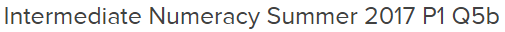 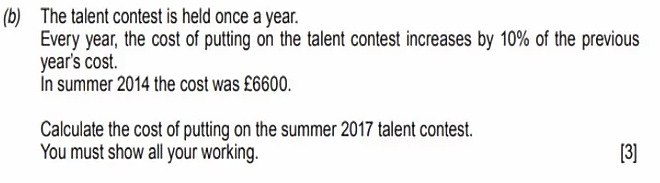 _______________________________________________________________________________________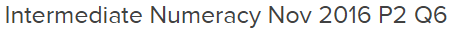 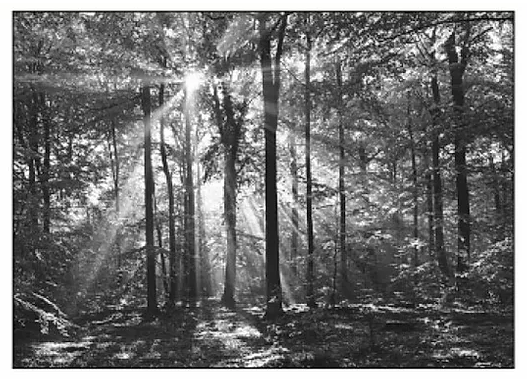 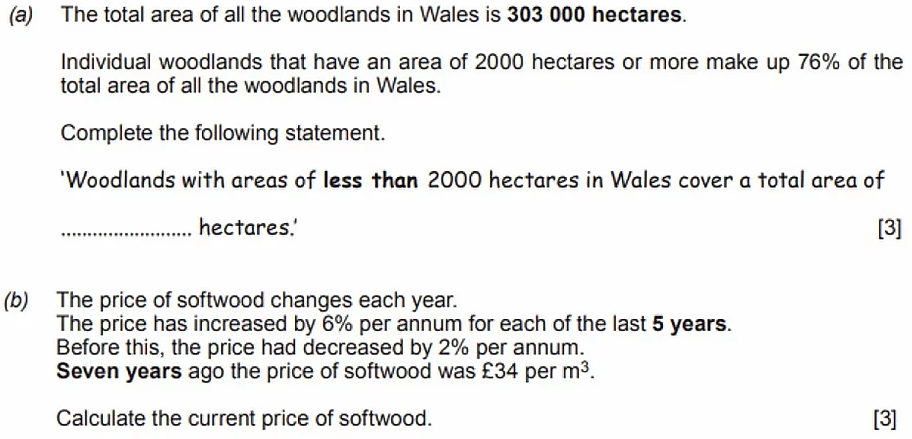 _________________________________________________________________________________________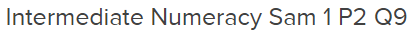 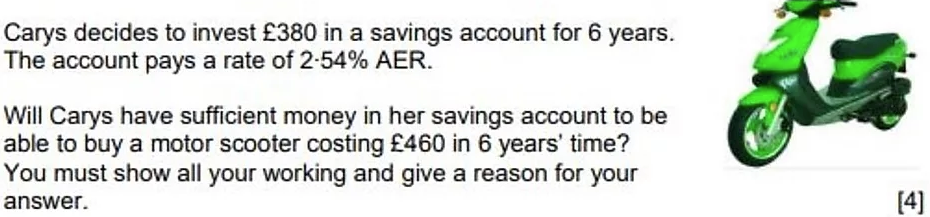 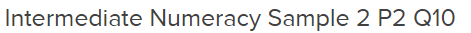 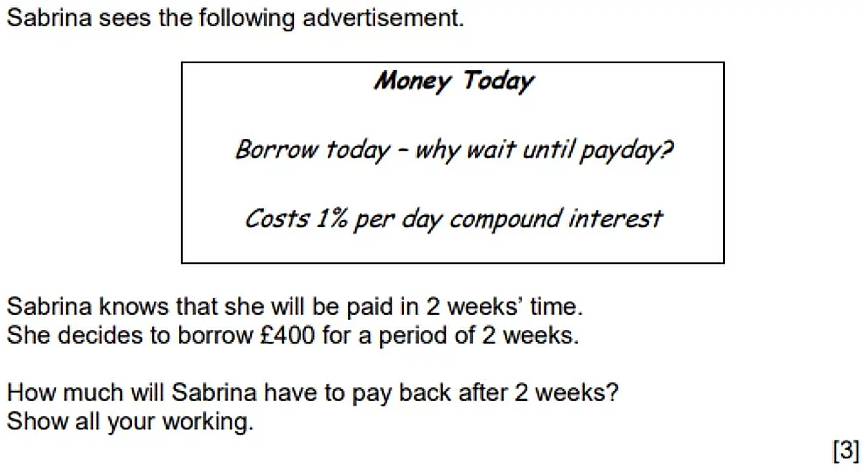 __________________________________________________________________________________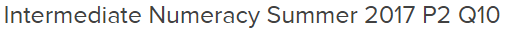 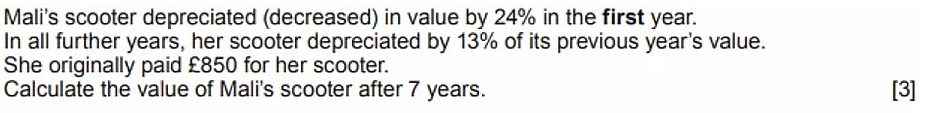 __________________________________________________________________________________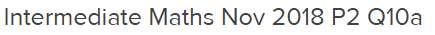 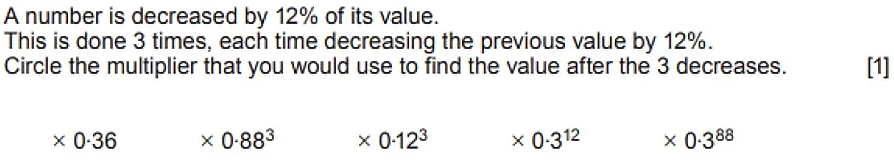 ________________________________________________________________________________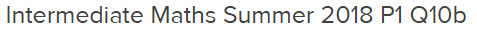 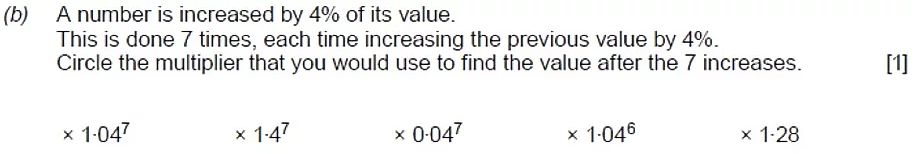 ________________________________________________________________________________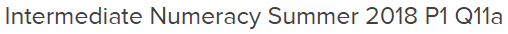 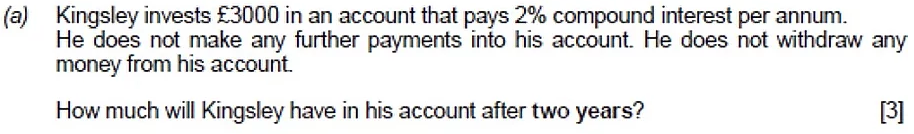 